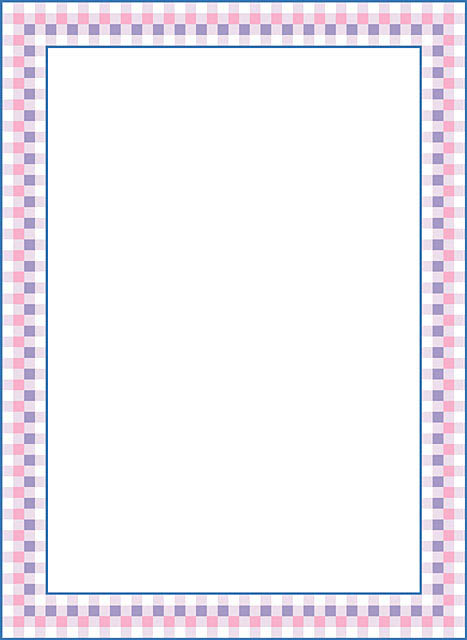 ★献立表の栄養成分表示は、「普通盛」のごはん量を含む値です小　盛（　　　ｇ）普通盛（　　　ｇ）大　盛（　　　ｇ）エネルギー　　　　 kcal　　　 kcal　　　 kcal差減　　　　kcal　－増　　　　kcal　たんぱく質　　 g    g     g脂　質　　 g    g     g炭水化物　　 gg     g食　塩　　 ｇｇ     ｇ